Story Stretchers: Friendship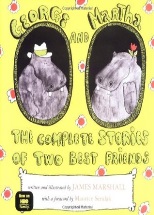 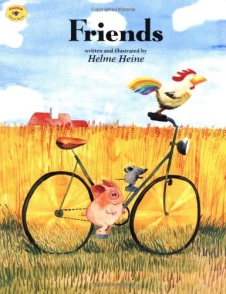 May 30th- June 2ndMrs. Pierre & Mrs. MillerClassroom: Toddler IWeek 1              Topic: George and Martha & FriendsMondayTuesdayWednesdayThursdayFridayCircle TimeCircle TimeClosedDaily CalendarBook: George and MarthaDaily CalendarBook: George and MarthaDaily CalendarBook: FriendsDaily CalendarBook: FriendsCreative ArtsCreative ArtsClosedCreate a Friendship QuiltCreate a Friendship WreathCreate a Friendship BraceletEasel Painting with a Friend/FriendsMusic & MovementMusic & MovementClosed“The More We Get Together” Song Special Music and Movement with Ms. Stelly“My Friends Go Marching One by One”“Where is _________?” Song Outdoor ActivityOutdoor ActivityClosedSpecial Guest:Soccer ShotsNature WalkField DayWater PlayMath & ScienceCooking:Cherry Toaster PastriesCooking:Cherry Toaster PastriesCooking:Cherry Toaster PastriesCooking:Cherry Toaster PastriesCooking:Cherry Toaster PastriesSensoryNature Items from Nature WalkMagnifying GlassesNature Items from Nature WalkMagnifying GlassesNature Items from Nature WalkMagnifying GlassesNature Items from Nature WalkMagnifying GlassesNature Items from Nature WalkMagnifying GlassesDramatic PlayPost Office- Provide children with writing utensils, paper, envelopes, and stamps. Encourage children to write letter to friends or family members and stick them in the mailboxPost Office- Provide children with writing utensils, paper, envelopes, and stamps. Encourage children to write letter to friends or family members and stick them in the mailboxPost Office- Provide children with writing utensils, paper, envelopes, and stamps. Encourage children to write letter to friends or family members and stick them in the mailboxPost Office- Provide children with writing utensils, paper, envelopes, and stamps. Encourage children to write letter to friends or family members and stick them in the mailboxPost Office- Provide children with writing utensils, paper, envelopes, and stamps. Encourage children to write letter to friends or family members and stick them in the mailboxSpecial ActivitiesMonday: Closed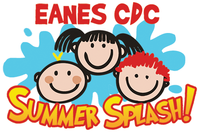 Tuesday: Soccer ShotsWednesday: Music w/ Ms. StellyThursday: Field DayFriday: Water DayEveryday: Gym and Thursdays w/ Ms. McIvor or Ms. EggersMonday: ClosedTuesday: Soccer ShotsWednesday: Music w/ Ms. StellyThursday: Field DayFriday: Water DayEveryday: Gym and Thursdays w/ Ms. McIvor or Ms. EggersMonday: ClosedTuesday: Soccer ShotsWednesday: Music w/ Ms. StellyThursday: Field DayFriday: Water DayEveryday: Gym and Thursdays w/ Ms. McIvor or Ms. EggersMonday: ClosedTuesday: Soccer ShotsWednesday: Music w/ Ms. StellyThursday: Field DayFriday: Water DayEveryday: Gym and Thursdays w/ Ms. McIvor or Ms. EggersMonday: ClosedTuesday: Soccer ShotsWednesday: Music w/ Ms. StellyThursday: Field DayFriday: Water DayEveryday: Gym and Thursdays w/ Ms. McIvor or Ms. Eggers